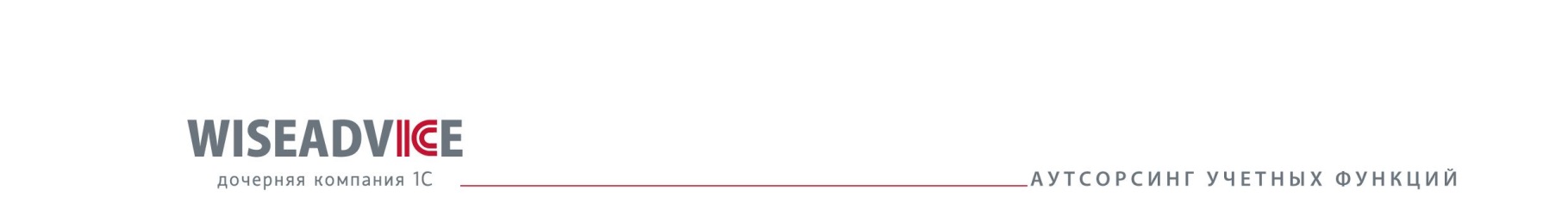 Coordonnées de la SARL « 1C-WiseAdvice »Dénomination complète : Société à responsabilité limitée « 1C-WiseAdvice »Dénomination abrégée : SARL « 1C-WiseAdvice »Adresse du siège social : 109456, Moscou, Riazanskiy prospekt, 75, bât. 4Adresse postale : 109456, Moscou, Riazanskiy prospekt, 75, bât. 4, 1ère tour, 8e étage Téléphone / Fax :  +7 (495) 995-82-58 (multi-canal)Identifiants contribuable :INN 		7721641003 KPP 		772101001OKPO	 	89550101OKATO           45290586000OGRN  	5087746540580 (immatriculé au Registre national unique des sociétés le 4 décembre 2008)Coordonnées bancaires :Compte courant  40702810200000009433 (roubles) société publique par actions, banque commerciale «AVANGARD», MoscouBIC 044525201 Compte correspondant 30101810000000000201Compte courant 40702810500000171921 (roubles ) VTB 24 (société publique par actions) MOSCOUBIC 044525716Compte correspondant 30101810100000000716Responsables :Directeur général - Roulkov Aleksandr KonstantinovichChef comptable - Roulkov Aleksandr Konstantinovich